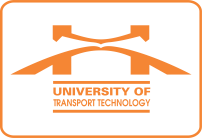 Ngày, thángThời gianĐịa điểm - Nội dungChủ trìThứ Hai11/03Sáng
8h30Nội dung: Họp rà soát chuẩn bị Ngày hội tư vấn tuyển sinh.Thành phần: Đầu cầu Hà Nội: các PHT; Ô Hùng (HĐT); Ô Lâm, Bà Hạnh, Ô Dũng, Ô Tuấn (Đào tạo); Ô Ánh (ĐTN), Ô Trinh, Ô Khánh (KHCN), Ô An (SĐH); Ô Ánh, Ô Ngọc (HCQT), Ô Đoan (ĐTTC), Ô Thanh (Khoa CNTT), Bà Lê (Khoa KTVT), Ô Quang Anh (Khoa CK), Bà Hương, Ô Hoàng Anh (Khoa CT), Ô Tiến (TT nghề).Đầu cầu Vĩnh Phúc: Ô Vương Văn Sơn (ĐT), Ô Quyền (HCQT), Ô Trường (ĐTN), Ô Trung (KTX).Đầu cầu Thái Nguyên: Ô Long (PGĐ), Ô Tuấn (ĐT).Địa điểm: Phòng họp trực tuyến 3 CSĐT.Hiệu trưởngThứ Hai11/03Chiều13h30Nội dung: Làm việc tại CSĐT Thái Nguyên.Thành phần: Ô Long (PGĐ), Bà Điệp (TCKT), Ô Hà (TT ĐTLX).Địa điểm: CSĐT Thái Nguyên.PHT Nguyễn Hoàng LongThứ Hai11/03Chiều13h30Nội dung: Khảo sát thực địa tình hình sử dụng các phòng học tại CSĐT Hà Nội.Thành phần: Ô Ngọc (HCQT), Ô Lâm (ĐT), Ô Thanh (CNTT-TV), Ô Trinh (KHCN-HTQT), Ô Hiếu (QLĐT-XDCB).Địa điểm: CSĐT Hà Nội.PHT Vũ Ngọc KhiêmThứ Ba12/03Sáng
9h00Nội dung: Làm việc với Tổng công ty Vĩnh Phú (VITRAC)Thành phần: TS. Toàn (ĐTTC); ông Trầm (MXD)Địa điểm: Tổng Công ty Vĩnh Phú - KCN Quang Minh, Mê Linh, Hà Nội.TP. KHCN&HTQTThứ Ba12/03Sáng
10h00Nội dung: Ký kết hợp tác với công ty Sun.Thành phần: Khoa CNTT.
Mời dự: Ban Giám hiệu.Địa điểm: Phòng họp tầng 2, nhà H1.Khoa CNTTThứ Ba12/03Chiều13h30Nội dung: Kiểm tra công tác văn bản, văn thư lưu trữ tại một số đơn vị.Thành phần: Ô Ngọc (HCQT), Ô Thanh (CNTT-TV).Địa điểm: CSĐT Hà Nội.PHT Vũ
Ngọc KhiêmThứ Tư13/03Sáng8h00Nội dung: Kiểm tra công tác văn bản, văn thư lưu trữ tại một số đơn vị.Thành phần: Ô Ngọc (HCQT), Ô Thanh (CNTT-TV).Địa điểm: CSĐT Hà Nội.PHT Vũ 
Ngọc KhiêmThứ Tư13/03Chiều14h00 Nội dung: Kiểm tra công tác văn bản, văn thư lưu trữ tại một số đơn vị.Thành phần: Ô Ngọc (HCQT), Ô Thanh (CNTT-TV).Địa điểm: CSĐT Hà Nội.PHT Vũ 
Ngọc KhiêmThứ Năm14/03Sáng
8h00Nội dung: Hội nghị nghiên cứu, học tập chuyên đề:  Xây dựng ý thức tôn trọng Nhân dân, phát huy dân chủ, chăm lo đời sống Nhân dân theo tư tưởng, đạo đức, phong cách Hồ Chí Minh.Thành phần: Toàn thể đảng viên, CBNV, NLĐ CSĐT Hà Nội (trừ những giảng viên có giờ lên lớp).Địa điểm: Hội trường lớn, CSĐT Hà Nội. Ban Tổ chứcThứ Năm14/03Chiều14h00(Hoãn) Nội dung: Chia sẻ của diễn giả Trần Thị Thúy – môt trong 50 giáo viên toàn cầu năm 2018 về  chủ đề “Ứng dụng công nghệ 4.0 trong dạy và học ngoại ngữ”.Thành phần: Lãnh đạo khoa KHCB, giảng viên bộ môn ngoại ngữ Anh – Pháp và các giảng viên có tên trong danh sách (Yêu cầu: Giảng viên tham dự mang theo điện thoại hoặc laptop có kết nối internet để tương tác với diễn giả)Mời dự: Ban Giám hiệu; lãnh đạo các đơn vị trong toàn Trường. Địa điểm: Phòng họp trực tuyến 3 CSĐT.Công đoàn 
– Khoa KHCBThứ Sáu15/03Sáng8h00Nội dung: Họp về công tác rà soát quy hoạch cán bộ. Đ/c Thu (TCCB) chuẩn bị nội dung và báo cáo.Thành phần: Các đ/c Thường vụ ĐU, BGH.
Địa điểm: Phòng họp tầng 2, nhà H1.Bí thư ĐU 
- Hiệu trưởngThứ Sáu15/03Chiều Thứ Bảy
16/03Sáng7h00(Mới)Nội dung: Ngày Hội TVTS tại Thanh Hóa. Ban TVTS chủ trì phối hợp các đơn vị liên quan chuẩn bị nội dung.Thành phần: Ô Hoàng Anh (Khoa Công trình) và các CBNV theo danh phân công.Địa điểm: Thanh Hóa.TS. Nguyễn Mạnh HùngThứ Bảy
16/03ChiềuChủ nhật
17/03Sáng7h00Nội dung: Ngày Hội TVTS tại CSĐT Vĩnh Phúc. Ban TVTS chủ trì phối hợp các đơn vị liên quan chuẩn bị nội dung. Thành phần: PHT Khiêm, Bà Hạnh (Đào tạo); Ô Trinh, Bà Hiền (KHCN), Ô Thanh (Khoa CNTT), Bà Lê (Khoa KTVT), Ô Vũ (Khoa CK), Ô Chót (TTCNCK); Ô Hà (Khoa CT), Ô Vương Văn Sơn (ĐT), Ô Quyền (HCQT), Ô Trường (ĐTN) và các CBNV theo danh phân công.Địa điểm: CSĐT Vĩnh Phúc.Ghi chú: Xe xuất phát tại CSĐT Hà Nội lúc 5h45Hiệu trưởngChủ nhật
17/03Sáng7h00Nội dung: Ngày Hội TVTS tại Trường ĐH Bách Khoa HN. Ban TVTS chủ trì phối hợp các đơn vị liên quan chuẩn bị nội dung.Thành phần: Ô Lâm, Ô Dũng, Ô Tuấn (Đào tạo); Ô Ánh (ĐTN), Ô Khánh (KHCN), Ô An (SĐH), Ô Ánh, Ô Ngọc (HCQT), Ô Quang Anh, Ô Nam (Khoa CK), Ô Hưng (Khoa CNTT), Bà Hương (Khoa CT), Bà Hạnh (Khoa KTVT) và các CBNV theo danh phân công.Địa điểm: Trường ĐHBK Hà Nội.Ghi chú: Xe xuất phát tại CSĐT Hà Nội lúc 6h00.PHT Nguyễn Hoàng LongChủ nhật
17/03Chiều